ВетеринарияВетеринарная санитария и гигиенаНовый препарат широкого спектра действия для профилактики и лечения сельскохозяйственных животных (импортозамещение) / Е. М. Фролова [и др.] // Зоотехния. – 2018. – № 9. – С. 25–29 : 4 табл. Статья посвящена разработке и апробации нового препарата Экофрэм широкого спектра действия (патент № 2456289), относящегося к дезинфицирующим и профилактирующим средствам, с пролонгирующим эффектом обладающих противогрибковым, антибактериальным воздействием при эндометритах и пододерматитов крупного рогатого скота.Царегородцева, Е. В. Экспертиза мяса домашних и диких животных / Е. В. Царегородцева, Т. В. Кабанова // Вестн. Омского гос. аграр. ун-та. – 2018. – № 3. – С. 77–85.Эффективность обеззараживания системы поения птичников / И. П. Салеева [и др.] // Птицеводство. – 2018. – № 10. – С. 38–41 : 2 табл. В статье приводятся результаты исследования по обеззараживанию систем поения электрохимически активированными растворами во время профилактического перерыва и определение качества санации с помощью АТФ-биолюминесценции.Ветеринарная вирусология, микробиологияОрлянкин, Б. Г. Происхождение и эволюция вирусов / Б. Г. Орлянкин // Ветеринария. – 2018. – № 9. – С. 4–11 : 2 табл. Представлены современные сведения о происхождении и эволюции вирусов и их роли в обмене генетической информацией между различными биологическими видами.Разработка и испытание ассоциированной вакцины против рота-, коронавирусной инфекции и эшерихиозной диареи новорожденных телят / Л. А. Мникова [и др.] // Ветеринария. – 2018. – № 9. – С. 12–15. Разработана и испытана с положительными результатами в лабораторных и производственных условиях ассоциированная вакцина против рота-, коронавирусной инфекции и эшерихиозной диареи новорожденных телят. В состав препарата вошли отечественные штаммы РМ ротавируса и КЛ-2 коронавируса крупного рогатого скота, а также очищенные антигены К99, F41 и Att25 эпизоотических штаммов E. coli.Сравнительная оценка чувствительности новых культур клеток к поксвирусам животных / В. И. Заерко [и др.] // Ветеринария. – 2018. – № 10. – С. 27–33 : 2 рис. В статье описаны новые культуры клеток различного происхождения, которые включены или являются претендентами на пополнение Российской специализированной коллекции соматических перевиваемых культур клеток сельскохозяйственных и промысловых животных. Они обладают разной чувствительностью к вирусам семейства Poxviridae. Культуры клеток легкого плода коровы (ЛПК) и фибробластов репродуктивных органов козы (ФРК) обеспечивали репродукцию вакцинных штаммов возбудителей нодулярного дерматита крупного рогатого скота, оспы и контагиозного пустулезного стоматита овец и коз с проявлением характерного ЦПД, динамики размножения, накопления в количествах, регламентируемых СТО на соответствующие вакцинные препараты. В культуре клеток кожи эмбриона овцы (КЭО) регистрировали продуктивную репликацию всех трех вирусов, но урожай возбудителя нодулярного дерматита крупного рогатого скота был недостаточно высоким. Гибридная культура клеток (A4L) проявляла низкую чувствительность, а культура клеток кожи эмбриона кролика (КЭК) - устойчивость к поксвирусам.Ветеринарная фармакологияГирин, М. В. Комплексный антибактериальный препарат / М. В. Гирин, М. Г. Гочмурадов // Птицеводство. – 2018. – № 9. – С. 42–44 : 2 рис.Авторы предлагают использовать в птицеводстве препарат Пульсоцерил. Он характеризуется широким спектром антимикробной активности.Внутренние незаразные болезни животныхГамавит для коррекции токсической гемолитической анемии и стимуляции эритропоэза / А. В. Санин [и др.] // Ветеринария. – 2018. – № 10. – С. 54–59 : 3 табл. У мышей при экспериментальной анемии, вызванной фенилгидразином, содержание гемоглобина, эритроцитов и величина гематокрита на 7-е сут. резко понижались и к 15-ти сут. оставались значительно ниже нормы. Гамавит и нуклеинат натрия, инъецированные лабораторным животным, восстанавливали эти показатели уже на 7-е сут. Нуклеинат натрия стимулировал образование эритроидных эндогенных колоний в селезенке мышей, облученных в сублетальной дозе, и повышал пролиферативную активность стволовых кроветворных клеток костного мозга. При ФГН-индуцированной анемии в крови животных существенно повышались активность аланинаминотрансферазы, аспартатаминотрансферазы и щелочной фосфатазы, а также концентрация билирубина и креатинина. Гамавит способствовал полной нормализации всех этих показателей. Нуклеинат натрия и плацента денатурированная эмульгированная проявляли сходную, но менее выраженную фармацевтическую активность. Таким образом, восстановление эритроидного ростка кроветворения при экспериментальной гемолитической анемии, вызванной фенилгидразином, напрямую связано с входящими в состав Гамавита компонентами, которые оказывают аддитивное или, возможно, взаимно потенцирующее действие. Дроздова, Л. И. Влияние Биоспорина на функциональную активность лимфоцитов в крови белых мышей при различных видах хронического стресса / Л. И. Дроздова, Л. И. Тимина, Н. М. Семенихина // Ветеринария. – 2018. – № 9. – С. 54–57 : 6 рис. В ходе эксперимента на лабораторных мышах был смоделирован стресс разными методами и изучена функциональная активность лимфоцитов при данном состоянии, а также после коррекции его пробиотиком Биоспорин.Колосова, О. В. Неврологические проявления при дископатии у собак / О. В. Колосова, Э. А. Петрова, И. М. Саражакова // Вестн. ИРГСХА. – 2018. – № 88. – С. 128–133.Маркова, М. В. Визуальная диагностика некоторых видов рептилий / М. В. Маркова, М. В. Копылович, М. В. Мелоненко // Вестн. Омского гос. аграр. ун-та. – 2018. – № 3. – С. 55–62.Рафикова, Э. Р. Влияние микробиологического препарата Ветом 21-77 на биохимические показатели крови цыплят-бройлеров / Э. Р. Рафикова, Г. А. Ноздрин // Ветеринария. – 2018. – № 9.– С. 50–54 : 3 табл.Изучали влияние микробиологического препарата Ветом 21.77, изготавливаемого из нематофагового гриба Duddingtonia flagrans, на биохимические показатели крови цыплят-бройлеров кросса Hubbard F15. Птице опытных групп препарат применяли перорально на протяжении 7 дней ежедневно однократно в дозах 2, 5, 50 и 300 мкл/кг массы тела. Биохимические показатели крови бройлеров оставались в пределах нормы в течение всего периода наблюдений. К концу эксперимента в опытных группах достоверно (по сравнению с контрольной, которая не получала препарат) возросло содержание в сыворотке общего белка и его соотношение с концентрацией мочевины. Негативного влияния препарата Ветом 21.77 на клиническое состояние и биохимические показатели крови бройлеров не регистрировали.Хмылов, А. Г. Иммунокорректирующая терапия как фактор повышения качества профилактики и лечения животных / А. Г. Хмылов // Ветеринария. –– 2018. – № 10. – С. 9–13. В статье представлено обоснование целесообразности включения иммунокорректирующей терапии в схемы лечебно-профилактических мероприятий, разрабатываемых в условиях промышленного содержания и интенсивного выращивания животных. Приведена информация о методах контроля и коррекции состояния иммунной системы с помощью интерферонсодержащего препарата Миксоферон®.Инфекционные болезни животныхАдамов, А. Н. Практический взгляд на респираторную патологию сельскохозяйственной птицы при участии Mycoplasma synovia / А. Н. Адамов // Ветеринария. – 2018. – № 9. – С. 15–19 : 2 табл. В данной статье представлен производственный опыт, проведенный на одной из птицефабрик центрального региона, с применением инактивированной вакцины против M. synoviaе (штаммы MS-NEV1 и MS-NEV2) на родительском стаде бройлеров. По результатам эксперимента установили, что основные зоотехнические показатели у вакцинированной птицы улучшаются с каждым производственным циклом, а у потомства не наблюдается осложнений, связанных с вакциной. На основании полученных данных был сделан вывод о необходимости иммунизации родительских стад бройлеров инактивированной вакциной против M. synoviaе. Это позволяет обеспечить эффективную защиту родительского стада кур и предотвратить передачу возбудителя потомству.Антигенная активность усовершенствованной инактивированной вакцины Мультифел-4 против панлейкопении, инфекционного ринотрахеита, кальцивирусной инфекции и хламидиоза кошек / А. Н. Мухин [и др.] // Ветеринария. – 2018. – № 9. – С. 22–28 : 4 рис. В статье представлены результаты исследования антигенной активности инактивированной вакцины против панлейкопении, инфекционного ринотрахеита, калицивирусной инфекции и хламидиоза кошек с адъювантом на основе карбомера.Вакцинопрофилактика туберкулеза / А. Х. Найманов [и др.] // Ветеринария. – 2018. – № 10. – С. 3–8. В обзоре анализируются данные литературы и результаты собственных исследований по вакцинопрофилактике туберкулеза. Приведены многочисленные методы и способы иммунизации против туберкулеза, история создания и применения вакцины БЦЖ в медицинской и ветеринарной практике. Показаны достоинства и недостатки применения этого препарата, способы его совершенствования. Обсуждаются проблемы специфической профилактики и возможные пути создания нового поколения вакцин в целях повышения эффективности борьбы с туберкулезом.Валидация обратно-транспозитарной ПЦР в режиме реального времени для определения концентрации 146S компонента вируса ящура в сырье для вакцин / Д. А. Лозовой [и др.] // Ветеринария. – 2018. – № 9. – С. 58–63 : 3 табл.В статье описан процесс валидации методики определения концентрации 146S компонента (С146S) культурального вируса ящура в сырье для вакцины методом обратно-транскриптазной ПЦР в режиме реального времени на основании установленной величины порогового цикла амплификации Ct с применением регрессионной модели С146S=(-1 : 4,155)Ct+7,285. Определены основные валидационные характеристики методики: специфичность, предел обнаружения и количественного определения, линейность, правильность и прецизионность, а также абсолютные и относительные показатели вариации. Результаты валидации методики удовлетворяли критериям приемлемости.Власов, М. Е. Сохраняемость вируса африканской чумы свиней в объектах внешней среды / М. Е. Власов, И. А. Сливко, А. Д. Середа // Ветеринария. – 2018. – № 10. – С. 17–22 : 2 табл.В обзоре рассмотрены эпизоотологические аспекты африканской чумы свиней: выделение возбудителя в экскретах и секретах зараженных животных, его сохраняемость в объектах внешней среды, возможность исследования фекалий кабанов для мониторинга инфекции у этого вида животных. Приведенные данные свидетельствуют о том, что экскреты и секреты являются важными факторами передачи инфекции, особенно зимой, когда в замороженном виде контаминированные ими объекты сохраняют опасность для чувствительных животных до наступления теплой погоды (возобновление жизнедеятельности насекомых, бактерий, а также процесса дегидратации). В жаркое время года вирус инактивируется в контаминированных кормах, фекалиях, навозной жиже в течение 1 – 2 недель. Однако он сохраняется в воде от 4 до 13 месяцев, а в почве до 4,5 месяцев. Анализ проб фекалий пока нельзя рассматривать в качестве чувствительного метода контроля распространения вируса африканской чумы свиней в популяциях кабанов.Вольф, Ф. Контроль актинобациллезной плевропневмонии на ферме в Австрии с помощью вакцинации Коглапикс® / Ф. Вольф, Х. П. Стугер, В. Цветкович // Свиноводство. – 2018. – № 6. – С. 45–46 : 3 рис.Высокоэффективные антибиотики наряду с вакцинопрофилактикой можно использовать для борьбы с возбудителем Actinobacillus pieuropneumoniae. Сравнение трех различных подходов к контролю актинобациллезной плевропневмонии (АПП) стало целью опыта, в ходе которого исследователи вели мониторинг применения антибактериальных препаратов, отслеживали процент падежа в опытных группах, проводили оценку степени поражения легких животных при различных стратегиях лечения.Дьякова, С. А. Характеристика микробиоты каспийского тюленя / С. А. Дьякова, В. В. Володина, А. В. Конькова // Ветеринария. – 2018. – № 10. – С. 22–27 : 2 табл. Приведены данные по бактериальной обсемененности внутренних органов и тканей каспийского тюленя, а также видовому разнообразию выделенных из них микроорганизмов. Максимальную численность бактерий выявили в кишечнике животных, минимальную - в почках. Ассоциации сапрофитных и условно-патогенных микроорганизмов объединяли представителей 17 родов. Выявленные изоляты бактерий потенциально способны вызывать патологические процессы в паренхиматозных органах тюленей, но отсутствие клинических нарушений у последних указывало на инфицирование внутренних органов по типу бессимптомного бактерионосительства. Все выделенные микроорганизмы обладали высокими ферментативными и адаптивными свойствами, большинство из них проявило мультирезистентность к различным антибактериальным препаратам. В целом показатели численности и видового разнообразия бактерий, их галотолерантность, наличие факторов патогенности и мультирезистентность к антимикробным препаратам свидетельствуют как о неблагоприятной микробиологической обстановке на Каспии, так и о риске возникновения эпизоотий в популяции каспийского тюленя. Лемиш, А. П. Кишечные вирусные инфекции: дифференциальная диагностика, профилактика и лечение / А. П. Лемиш // Свиноводство. – 2018. – № 6. – С. 59–61 : 5 фот. Мартинез, К. "ГРИПОРК" - новое решение старых проблем / К. Мартинез, Е. Перозо, А. Нечипуренко // Свиноводство. – 2018. – № 6. – С. 37–38 : 2 табл. Изучена эффективность использования вакцины ГРИПОРК" (компания "ХИПРА", Испания), содержащая водно-масляный адъювант и инактивированный вирус гриппа свиней.Общие подходы к лечению молодняка крупного рогатого скота при болезнях, протекающих с диарейным и респираторным синдромом / Б. Л. Белкин [и др.] // Вестн. аграр. науки. – 2018. – № 4. – С. 60–64.Роль разных видов и биоваров бруцелл в эпидемиологии / М. И. Искандеров [и др.] // Ветеринария. – 2018. – № 9. – С. 28–31.В настоящее время в пределах рода Brucella признано 11 разновидностей. B. abortus, B. melitensis и B. suis способны вызывать аборт у естественных хозяев и являются причиной большинства случаев заболевания человека бруцеллезом. Роль B. ovis и B. neotomae в эпидемиологии бруцеллеза не доказана. Возбудители бруцеллеза морских млекопитающих, B. ceti и B. pinnipedialis, патогенны для человека и могут создать эпидемическую опасность. Учитывая большое количество сообщений о высокой эпидемической опасности бруцеллеза собак, провели экспериментальное заражение морских свинок музейными штаммами B. canis и 4 других видов бруцелл (B. melitensis, B. suis, B. ovis и B. neotomaе). В отличие от остальных упомянутых видов бруцелл B. neotoma и B. canis не вызвали у лабораторных животных патологоанатомических изменений, а индекс инфицированности ими был наиболее низким (6 %). Таким образом, из двух культур бруцелл, являющихся стойкими диссоциантами, B. ovis, считающаяся неопасной для человека, по вирулентным свойствам значительно превосходила B. canis. Ключевые слова: бруцеллез, вирулентность, морская свинка, собака, эпидемиологическая опасность, B. canis.Бердников, М. Л. Стрептококковые инфекции: ликвидировать источник заболеваний и факторы его передачи / М. Л. Бердников // Свиноводство. – 2018. – № 6. – С. 70–72 : 8 фот., рис. Streptococcus suis - один из наиболее распространенных инфекционных агентов в странах с высокоразвитым свиноводством. Заболевание, вызываемое этим патогеном, характеризуется септицемией и внезапной смертью, а также острым менингитом, полисерозитом, пневмонией, полиартритом и серозно-гнойным дерматитом.
Тулатромицин снижает риск повторного использования антибиотиков / Ш. К. Мах [и др.] // Свиноводство. – 2018. – № 6. – С. 53–55 : 2 табл. Полусинтетический макролид тулатромицин (Драксин®) применяется во многих странах для лечения респираторных заболеваний свиней бактериальной этиологии и проведения метапрофилактики. Целью системного обзора 110 публикаций стало сопоставить эффективность первого курса лечения этим препаратом и окупаемость затрат. В обзор включены публикации, в которых сравнивались результаты применения Драксин®, других пероральных и инъекционных антимикробных препаратов, а также плацебо.Чалченко, А. Б. Этиология и профилактика неонатальной диареи телят / А. Б. Чалченко // Ветеринария. – 2018. – № 9. – С. 19–21. Диарея инфекционной этиологии относится к числу основных причин массовой гибели телят в первые 10 дней жизни. Смертность новорожденных животных от диареи колеблется от 12 до 60 %. Вирулентность диареегенных вирусов, бактерий, простейших и грибов повышается на фоне различных неблагоприятных условий содержания и кормления. Многие из них попадают в организм телят сразу после рождения. При диареи от новорожденных телят выделяют различные вирусы, в том числе рота-, корона-, парво- и реовирусы. Вирозы, как правило, осложняются бактериальными инфекциями. При смешанных инфекциях трудно определить патогенетическую роль того или иного инфекционных агентов, выделяемых от больных телят.Чеканов, А. Н. "ДезоМиг" способен победить вирус АЧС / А. Н. Чеканов // Свиноводство. – 2018. – № 6. – С. 65–67 : 3 табл. Представлены результаты лабораторных исследований бактериостатической и минимальной бактерицидной концентрации "ДезоМиг".Инвазионные (паразитарные) болезни животныхВерискен, М. Новый инструмент для лечения индеек при гистомонозе / М. Верискен, В. Депонт, М. Джиринке // Ветеринария. – 2018. – № 10. – С. 13–15 : 5 рис. Гистомоноз - инвазионное заболевание у индеек, при вспышках характеризующееся смертностью, доходящей до 100%. Использование препарата метронидазол с терапевтической целью запрещено в РФ. Представлены результаты научного эксперимента оценки чувствительности возбудителя гистомоноза у индеек Histomonas meleagridis к различным дозам аминогликозидного антибиотика паромомицина сульфата. Препарат Гистоблок 8 % рекомендован для профилактики гистомоноза у индеек.Дорофеева, В. П. Малассезиоз собак / В. П. Дорофеева, А. С. Процкая, Л. Е. Осипова // Вестн. Омского гос. аграр. ун-та. – 2018. – № 3. – С. 43–49.Качанова, Е. О. Эймериозная инвазия у цыплят-бройлеров при выращивании на обогреваемом полу / Е. О. Качанова, И. П. Салеева // Ветеринария. – 2018. – № 9. – С. 32–34. Опыт показал, что среди цыплят-бройлеров,  выращиваемых на обогреваемом полу без применения  кокцидиостатиков, экстенсивность (ЭИ) и интенсивность (ИИ) эймериозной инвазии достаточно высока. По достижения цыплятами  26-суточного возраста ЭИ составила 100 % при   ИИ – 52,5 тыс. ооцист на 1 г помета. Несмотря на высокую степень  зараженности молодняка, падежа среди них не отмечали, что говорит о высоком иммунном статусе. У цыплят на протяжении нескольких недель после рождения, выращиваемых на обогреваемом полу, происходит полное рассасывание остаточного желтка, что способствует быстрому росту и увеличению массы тела, а также лучшему становлению иммунитета.Новый инструмент для терапии гистомоноза у индеек / М. Верискен [и др.] // Птицеводство. – 2018. – № 10. – С. 43–46 : 5 рис.Компания "Хювефарма" предлагает аминогликозидный антибиотик паромомицин с превосходными антипротозойными свойствами, в частности против возбудителя гистомоноза у птицы.Пашаян, С. А. Гиперпаразитизм у пчел в Сибири / С. А. Пашаян // Пчеловодство. – 2018. – № 9. – С. 29–30. Конопидозы относятся к паразитарным заболеваниям пчел, возбудители которых - мухи-большеголовки. Хальцидозы также являются паразитарными болезнями, возбудители которых - хальцидоидные наездники. При исследовании проб пчел Прииртышской лесостепи, Красноярского края и различных климатических зон Северного Зауралья было установлено, что медоносные пчелы не поражаются конопидозами. Массовое поражение возбудителями конопидозов было зарегистрировано у люцерновых пчел-листорезов. На куколках паразитарных мух-конопид были обнаружены личинки хальцидоидных наездников - это гиперпаразитизм.Тишков, М. Ю. Паразитарные болезни маралов и диких копытных, мараловодческих и охотничьих хозяйств в некоторых регионах российской федерации / М. Ю. Тишков, В. И. Михайлов, О. Н. Шмакова // Вестн. Новосибирского гос. аграр. ун-та. – 2018. – № 3. – С. 103–107.Тронин, А. В. Диагностика вируса мешотчатого расплода методом ПЦР в полевых условиях / А. В. Тронин, Л. В. Келин, А. А. Рябова // Пчеловодство. – 2018. – № 9. – С. 26–28. Вирус мешотчатого расплода (SBV) вызывает гибель личинок и является одним из самых распространенных в мире. Часто возбудитель SBV заносят на пасеку с плодной маткой ИЗ пчелоразведенческих хозяйств. Своевременная диагностика вируса представляет собой острую проблему для пчеловодов. В связи с этим нами разработан тест на основе изотермальной ПЦР для определения вируса мешотчатого расплода.Филонов, М. Опасные враги пчел / М. Филонов // Пчеловодство. – 2018. – № 9. – С. 35. Как и у большинства насекомых, у пчел тоже есть враги. Самый страшный из них - филант, которого нередко с полным правом называют пчелиным волком или пестрым пчелоедом.Фролова, О. А. Эймериоз птиц: методы выявления и контроля на птицефабрике / О. А. Фролова // Птицеводство. – 2018. – № 9. – С. 45–48 : 3 рис., 3 табл.Рассмотрены методы выявления и контроля эймериоза в условиях птицефабрики с напольным содержанием бройлеров. Представлены результаты визуального наблюдения за птицей, оценка её клинического состояния, а также биоматериал, полученный с помощью OPG-мониторинга и патолого-анатомического вскрытия. Определено влияние эймериоза на динамику потребления воды, продуктивность и мясные качества цыплят-бройлеров.Эшерихиоз птицы и меры его профилактики / В. П. Николаенко [и др.] // Птицеводство. – 2018. – № 9. – С. 49–52 : 4 табл.Представлены данные по применению препарата Бактерицид-80 для профилактики эшерихиоза бройлеров и цыплят яичных пород. Приведены различные схемы применения препарата в сравнении с антибиотиками. Изучено его влияние на неспецифическую резистентность, прирост живой массы и сохранность птицы.Микозы и микотоксикозыБорутова, Р. Поможет деактиватор микотоксинов / Р. Борутова, О. Аверкиева // Животноводство России. – 2018. – № 9. – С. 14–15.Усиление биоактивации микотоксинов с помощью специфических кормовых добавок ЮНИКЕ Плюс и ТОКСИ-НИЛ Плюс производства компании Nutriad - один из проверенных методов детоксикации неадсорбируемых микотоксинов, например трихотеценов. При этом биоактивация осуществляется либо путем изменения молекулярной структуры микотоксинов с образованием нетоксичных метаболитов, либо путем связывания микотоксинов на поверхности пробиотических бактерий.Борутова, Р. Здоровье кишечника и микотоксины / Р. Борутова // Свиноводство. – 2018. – № 6. – С. 25–26. Микотоксины - вторичные метаболиты разнообразной структуры, производимые плесневыми грибами, которые часто поражают зерно. Попадая в корм для животных даже в количествах, не вызывающих клинически выраженного микотоксикоза, метаболиты плесневелых грибов, как правило, снижают устойчивость организма к инфекционным заболеваниям.Герунова, Л. К. Профилактика микотоксикозов в животноводстве / Л. К. Герунова, В. И. Герунов, Д. В. Корнейчук // Вестн. Омского гос. аграр. ун-та. – 2018. – № 3. – С. 36–43.Особенности видового состава и характер распределения гельминтов в популяции домашнего гуся (Anser anser Dom.) / В. А. Евстафьева [и др.] // Ветеринария. – 2018. – №10. – С. 34–39 : 3 табл., 5 рис.Изучена динамика численности наиболее распространенных гельминтов в популяции домашнего гуся (Anser anser dom.), а также особенности их межродовых и межвидовых взаимоотношений. Выделено 6 видов нематод (Capillaria anseris, C. obsignata, Heterakis dispar, H. gallinarum, Аmidostomum anseris, Trichostrongylus tenuis) и 2 - цестод (Drepanidotaenia lanceolata, Tschertkovilepis setigera), паразитирующих в организме птицы в виде моно- (28,44 %) и микстинвазий (71,56 %). Установлено, что доминирующими среди них являются C. anseris (46,76 %), H. dispar (39,57 %) и А. anseris (33,09 %). В ассоциации входило от двух до семи гельминтов, из которых были наиболее распространены двух- (54,39 %) и трехкомпонентные (25,52 %). Отмечена зависимость плотности популяции нематод видов H. dispar, C. anseris, C. obsignata при моно- и микстинвазиях. Межродовые и межвидовые отношения между выделенными нематодами характеризуются их антагонизмом при одинаковой локализации в организме гусей.Эффективность применения энергометаболического состава на основе органических кислот при кормовом микотоксикозе коров / А. А. Евглевский [и др.] // Ветеринария. – 2018. – № 10. – С. 44–47 : 2 табл. В настоящее время наиболее изученным и достаточно эффективным средством снижения негативного действия микотоксинов являются энтеросорбенты. Однако при острых отравлениях их применение не дает быстрого положительного результата. Кроме того, адсорбенты выводят из пищеварительного тракта жизненно важные микроэлементы - возникающие при их длительном применении гипомикроэлементозы отягощают клиническое проявление микотоксикозов. Перспективным направлением профилактики и лечения животных при кормовых микотоксикозах, особенно остро протекающих, может быть создание комплексных препаратов и кормовых добавок. Они обеспечивают эффективную детоксикацию организма и нормализацию работы пораженных токсинами органов, в первую очередь, печени. Представлены результаты исследований по испытанию энергометаболических составов на основе органических кислот (янтарной, лимонной, аскорбиновой) и оценки эффективности их применения при остром и хроническом течении кормовых микотоксикозов.Ветеринарная хирургияКатаргин, Р. С. Лечение огнестрельных ран, осложненных аэробной инфекцией у мелких домашних животных / Р. С. Катаргин, О. В. Колосова // Вестн. ИРГСХА. – 2018. – № 88. – С. 121–127.Морфофункциональное обоснование промежностного доступа для проведения парацервикальной блокады у собак и кошек при гиперплазии слизистой влагалища / О. Н. Шушакова [и др.] // Вестн. Омского гос. аграр. ун-та. – 2018. – № 3. – С. 68–74. Стекольников, А. А. Ранозаживляющее действие иммуномодуляторов природного и синтетического происхождения / А. А. Стекольников, В. В. Решетняк, В. В. Бурдейный // Ветеринария. – 2018. – № 9. – С. 45–50 : 2 табл., 2 рис. В статье приведены данные литературы об использовании иммуномодуляторов в системе комплексной терапии животных при травмах различного генеза. В двух опытах, поставленных на белых мышах, установлена эффективность заживляющего действия при кожно-мышечных ранах асептического характера трех иммуномодуляторов: РВ-1 (сбалансированный комплекс биологически активных природных соединений на спиртовой основе), РВ-2 и РВ-3 (синтетические аналоги гормонов тимуса). При местном и пероральном применении им препарата РВ-1 процесс заживления раны протекал в течение первых 10 дней интенсивнее, чем у таковых контрольной группы и у мышей, которым внутримышечно вводили препараты РВ-2 и РВ-3. Обработка синтетическими аналогами гормонов тимуса на 3-и и 5-й дни угнетала заживление ран, что проявилось менее значительным уменьшением площади ран по сравнению с контролем. Начиная с 7-го дня их терапевтическое действие резко усилилось. Во втором опыте, проведенном на мышах с большими в 11,8 раза размерами раневых дефектов, установили высокую эффективность ранозаживляющего действия препарата РВ-1 при укороченном курсе его местного применения. Это позволило сократить срок заживления ран на 2,26 сут (с 20,76±0,76 до 18,5±0,43).Ветеринарное акушерство и гинекологияАбрамов, В. Е. Опыт лечения коров при хронических эндометритах / В. Е. Абрамов, С. В. Колячкина, Л. М. Кашковская // Ветеринария. – 2018. – № 9. – С. 35–39 : 2 табл. Доказана высокая (96 %) терапевтическая эффективность препарата Митрек при лечении хронического эндометрита у коров. Митрек способствует сокращению сервис-периода и повышению оплодотворяемости самок на 16 %. Кроме того, препарат имеет минимальный срок ограничения по молоку (1 сутки), что делает его приоритетным для использования в дойном стаде.Балбуцкая, А. А. Чувствительность к антибактериальным средствам возбудителей клинического мастита коров / А. А. Балбуцкая, В. Н. Скворцов, С. С. Белимова // Ветеринария. – 2018. – № 9. – С. 39–44 : 3 табл. Представлены данные о частоте выделения разных возбудителей клинического мастита у коров из нескольких регионов России. Общепринятыми бактериологическими методами исследовали 35 образцов молока, отобранных от больных животных. С помощью фенотипических методов были идентифицированы Staphylococcus aureus (28,2 % изолятов), коагулазоотрицательные Staphylococcus spp. (18 %), энтерококки (12,8 %), стрептококки (12,8 %), эшерихии (12,8 %) и единичные культуры других микроорганизмов (15,4 %). Определили профиль чувствительности 39 выделенных изолятов к 36 антибиотикам различных групп. От 10,7 до 50 % культур грамположительных микроорганизмов проявили устойчивость к пенициллинам; 17,8 – 57,1 % – к цефалоспоринам; 28,6 – 35,7 % – к аминогликозидам; 39,3 % – к линкозамидам; 35,7 % – к фуразолидону; 32,1 % – к тилозину. Выявили высокий уровень устойчивости грамотрицательных бактерий к тилозину (100 % изолятов), цефазолину (88,9 %), цефокситину (55,6 %) и эритромицину (44,4 %). Установили, что 92,3 % исследованных культур обладали множественной устойчивостью к антибактериальным средствам. Следовательно, выбор препаратов для лечения больных маститом коров должен основываться на учете атибиотикорезистентности возбудителей болезни.Данилевская, Н. В. Влияние разных доз пробиотика лактобифадол форте на стельных коров и полученных от них телят / Н. В. Данилевская, В. В. Субботин // Ветеринария. – 2018. – № 10. – С. 48–54 : 3 табл., 2 рис. Применение пробиотика Лактобифадол Форте стельным коровам в течение 40 дней до предполагаемого отела ежедневно в дозах 10; 20 и 30 г в сутки нормализует массу тела телят при рождении, увеличивая ее по сравнению с контролем на 5,9; 7,1 и 14,3 % соответственно. Лактобифадол Форте обеспечивает в кишечнике телят раннее доминирование бифидо- и лактобактерий, антагонистическое замещение патогенных энтеробактерий, снижает заболеваемость и повышает сохранность животных. Фагоцитарная активность клеток крови телят, получавших Лактобифадол Форте, достигала 75,6±4,17 % при индексе фагоцитоза 17,0±3,05, у здорового молодняка контрольной группы эти показатели составили 58,5±1,16 % и 12,7±2,5 соответственно. Все предложенные схемы применения пробиотиков экономически выгодны: при точке окупаемости 6,27 кг дополнительное увеличение массы за 6 месяцев на 10 рожденных телят в трех опытных группах составило 323,6; 552,0 и 750,1 кг соответственно. Наилучшие показатели отмечены среди стельных коров, получавших Лактобифадол Форте в дозе 30 г на голову. Тимаков, А. В. Профилактика бесплодия у коров при кормовых микроэлементозах / А. В. Тимаков, Т. К. Тимакова // Вестн. АПК Верхневолжья . – 2018. – № 3. – С. 50–53.Роль генотипа в заболеваемости маститом коров при интенсивной технологии содержания / И. Р. Кильметова [и др.] // Вестн. ИРГСХА. – 2018. – № 88. – С. 133–140.Современные аспекты диагностики и лечения коров при мастите / А. Я. Батраков [и др.] // Ветеринария. – 2018. – № 10. – С. 40–43. В условиях современных промышленных комплексов маститы имеют широкое распространение, и достигают среди коров 21,5 - 31,3 % и более от общего поголовья. При этом у животных резко снижается молочная продуктивность, повышается микробная обсемененность молока и количество в нем соматических клеток. Основным этиологическим фактором возникновения маститов остаются различные нарушения технологии машинного доения. Для диагностики данной патологии у коров использовали “Компомол М-Тест”, разработанный фирмой ООО "ИнтерХиммет" (Россия). Это готовый реагент синего цвета, позволяющий определить количество соматических клеток в молоке. Отмечали четкое проявление реакции на мастит, высокую чувствительность и эффективность реагента, простоту применения в производственных условиях. Своевременное выявление больных животных в начале развития болезни в значительной мере снижает риски распространения мастита среди других особей и микробное обсеменение молока, а также способствует их быстрому выздоровлению. В данном эксперименте коровам при субклинической форме мастита применяли Алвесол. У этих животных исходно уровень соматических клеток в молоке достигал 912 тыс/мл, а после лечения он сократился до 195 тыс/мл. Мастомицин при внутрицистернальном введении коровам с катаральным маститом способствовал выздоровлению 70 % особей, а в сочетании с внутримышечным инъецированием Кобактана - 86,6 %.Талипов, Р. А. Лечение острого мастита у коров с применением бактериофагов / Р. А. Талипов, Т. И. Лоренгель, К. В. Потий // Вестн. Омского гос. аграр. ун-та. – 2018. – № 3. – С. 62–68.Эффективная терапия эндометрита свиноматок / С. В. Абрамов [и др.] // Свиноводство. – 2018. – № 6. – С. 39–41 : 2 рис., табл. В статье приведены результаты лечения свиней с диагнозом «эндометрит» с помощью антибактериального препарата «Лексофлон» на основе левофлоксацина. Доказано, что терапия с его использованием обеспечивает выздоровление 100% свиноматок, сокращает сроки выздоровления на 1,5-4 суток в сравнении с антибактериальным препаратом на основе энрофлоксацина.Составитель: Л. М. Бабанина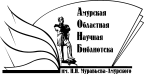 «Амурская областная научная библиотека имени Н.Н. Муравьева-АмурскогоОтдел библиографии и электронных ресурсов